Mr. Marks’ Messages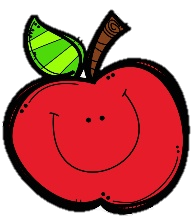 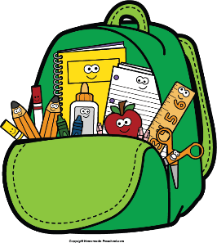 Mr. Marks’ MessagesMr. Marks’ MessagesMr. Marks’ MessagesMr. Marks’ MessagesMr. Marks’ MessagesMr. Marks’ MessagesApril 8-12, 2024April 8-12, 2024April 8-12, 2024April 8-12, 2024April 8-12, 2024April 8-12, 2024April 8-12, 2024Assessments:Thursday: Vocabulary Quiz     Friday: SpellingTest, Reading Test, Math weekly quizNo homework this week due to ACAP.  We will complete it in class.Assessments:Thursday: Vocabulary Quiz     Friday: SpellingTest, Reading Test, Math weekly quizNo homework this week due to ACAP.  We will complete it in class.Assessments:Thursday: Vocabulary Quiz     Friday: SpellingTest, Reading Test, Math weekly quizNo homework this week due to ACAP.  We will complete it in class.Assessments:Thursday: Vocabulary Quiz     Friday: SpellingTest, Reading Test, Math weekly quizNo homework this week due to ACAP.  We will complete it in class.Assessments:Thursday: Vocabulary Quiz     Friday: SpellingTest, Reading Test, Math weekly quizNo homework this week due to ACAP.  We will complete it in class.Assessments:Thursday: Vocabulary Quiz     Friday: SpellingTest, Reading Test, Math weekly quizNo homework this week due to ACAP.  We will complete it in class.Assessments:Thursday: Vocabulary Quiz     Friday: SpellingTest, Reading Test, Math weekly quizNo homework this week due to ACAP.  We will complete it in class.Reading Story and Skills:
Story:    
          United States 
               CitizenshipPhonics/Fluency/
Word Analysis:       
 /ow/ spelled ow and         
      ou; Suffixes -er,            -or, and -nessText-Based Comprehension:          Main Idea and 
                     DetailsGrammar/Language:            Verb TensesReading Story and Skills:
Story:    
          United States 
               CitizenshipPhonics/Fluency/
Word Analysis:       
 /ow/ spelled ow and         
      ou; Suffixes -er,            -or, and -nessText-Based Comprehension:          Main Idea and 
                     DetailsGrammar/Language:            Verb TensesVocabulary Words
citizen – a person who is a member of a country and who has the rights and privileges recognized by its governmentdemocracy – a government that is run by the people who live under itemigrated – to leave one’s own place or country and live in anotherimmigrated – to come to live in a country where one was not bornlegally – allowed by or according to the lawnaturalized – born in another country and then becoming a citizenoath – a statement or a promise in which a person swears that what he or she said is truerepublic – a form of government where people elect leaders to manage the governmentright – something that someone is allowed to have morally or legallysymbol – something that stands for an ideatraits – a quality of a person or animalvoice – an opinion, wish, or choice that someone is allowed to expressVocabulary Words
citizen – a person who is a member of a country and who has the rights and privileges recognized by its governmentdemocracy – a government that is run by the people who live under itemigrated – to leave one’s own place or country and live in anotherimmigrated – to come to live in a country where one was not bornlegally – allowed by or according to the lawnaturalized – born in another country and then becoming a citizenoath – a statement or a promise in which a person swears that what he or she said is truerepublic – a form of government where people elect leaders to manage the governmentright – something that someone is allowed to have morally or legallysymbol – something that stands for an ideatraits – a quality of a person or animalvoice – an opinion, wish, or choice that someone is allowed to expressVocabulary Words
citizen – a person who is a member of a country and who has the rights and privileges recognized by its governmentdemocracy – a government that is run by the people who live under itemigrated – to leave one’s own place or country and live in anotherimmigrated – to come to live in a country where one was not bornlegally – allowed by or according to the lawnaturalized – born in another country and then becoming a citizenoath – a statement or a promise in which a person swears that what he or she said is truerepublic – a form of government where people elect leaders to manage the governmentright – something that someone is allowed to have morally or legallysymbol – something that stands for an ideatraits – a quality of a person or animalvoice – an opinion, wish, or choice that someone is allowed to expressVocabulary Words
citizen – a person who is a member of a country and who has the rights and privileges recognized by its governmentdemocracy – a government that is run by the people who live under itemigrated – to leave one’s own place or country and live in anotherimmigrated – to come to live in a country where one was not bornlegally – allowed by or according to the lawnaturalized – born in another country and then becoming a citizenoath – a statement or a promise in which a person swears that what he or she said is truerepublic – a form of government where people elect leaders to manage the governmentright – something that someone is allowed to have morally or legallysymbol – something that stands for an ideatraits – a quality of a person or animalvoice – an opinion, wish, or choice that someone is allowed to expressVocabulary Words
citizen – a person who is a member of a country and who has the rights and privileges recognized by its governmentdemocracy – a government that is run by the people who live under itemigrated – to leave one’s own place or country and live in anotherimmigrated – to come to live in a country where one was not bornlegally – allowed by or according to the lawnaturalized – born in another country and then becoming a citizenoath – a statement or a promise in which a person swears that what he or she said is truerepublic – a form of government where people elect leaders to manage the governmentright – something that someone is allowed to have morally or legallysymbol – something that stands for an ideatraits – a quality of a person or animalvoice – an opinion, wish, or choice that someone is allowed to express                             MathTopic 9: Numbers to 1,000Lessons 1,2,3 in the book. Start TuesdayThe students have been working on these standards all year.                             MathTopic 9: Numbers to 1,000Lessons 1,2,3 in the book. Start TuesdayThe students have been working on these standards all year.                             MathTopic 9: Numbers to 1,000Lessons 1,2,3 in the book. Start TuesdayThe students have been working on these standards all year.                             MathTopic 9: Numbers to 1,000Lessons 1,2,3 in the book. Start TuesdayThe students have been working on these standards all year.Social Studies/ScienceThis week we will goover Great Americansand discuss whattraits make them great.Social Studies/ScienceThis week we will goover Great Americansand discuss whattraits make them great.Social Studies/ScienceThis week we will goover Great Americansand discuss whattraits make them great.Spelling Words:Spelling Words:Spelling Words:Spelling Words:Spelling Words:Spelling Words:Spelling Words:teacherhourloudkindnessloudkindnesscrowdtowncrowdtownhowlbakeractor   10. brightness